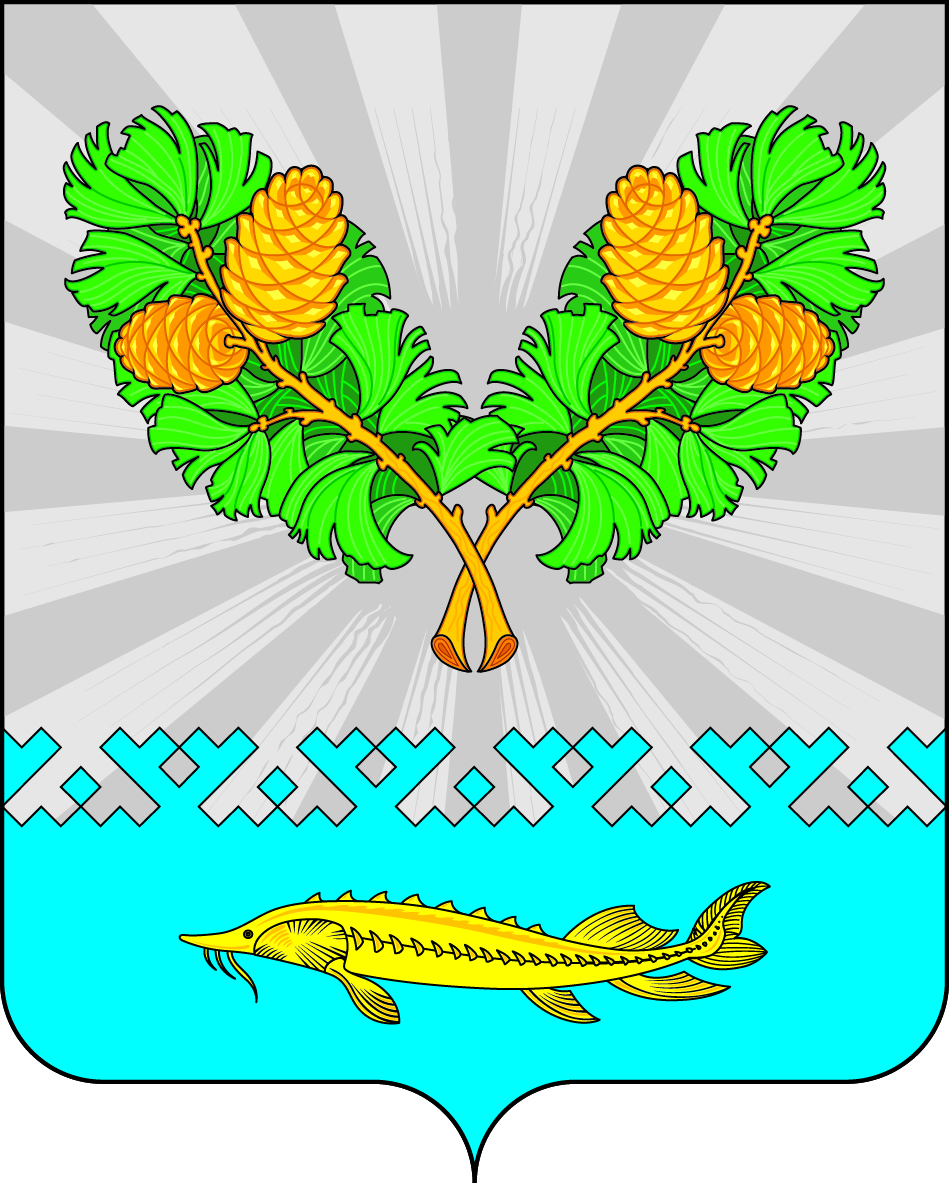 О внесении изменений и дополнений в постановление администрации сельского поселения Карымкарыот 15.06.2020 г. № 81-п « Об утверждении Положения о комиссии по наградам администрации сельского поселения Карымкары»В связи с кадровыми изменениями в администрации сельского поселения Карымкары:Приложение 1 к постановлению администрации сельского поселения Карымкары от 15.06.2020 № 81-п «Об утверждении Положения о комиссии по наградам администрации сельского поселения Карымкары» изложить в новой редакции согласно приложению.Обнародовать постановление путем размещения его на официальном сайте сельского поселения Карымкары в информационно-телекоммуникационной сети «Интернет».Постановление вступает в силу после его официального опубликования.Контроль за исполнением постановления оставляю за собой.Глава сельского поселения Карымкары 				Ф.Н. СемёновСогласовано:Заместитель главы администрациисельского поселения Карымкары                                                          		 Н.А. МудрецоваГлавный специалист по общим и  юридическим вопросам               		администрации сельского поселения Карымкары         				А.О. Панфилова                                         												Ознакомлены:________________ А.В. Коваленко________________ И.А.Кузнецова________________ О.В. КапаеваПодготовил: Панфилова А.О.тел.: 2-31-18Приложение 1к постановлению администрациисельского поселения Карымкарыот 15.03.2022 №  41-пСоставкомиссии по наградам главы сельского поселения Карымкары(далее - комиссия)Семенов Ф.Н. – глава сельского поселения Карымкары, председатель Комиссии;Мудрецова Н.А.  – заместитель главы администрации сельского поселения  Карымкары;Коваленко А.В. - заместитель начальника финансово-экономического отдела администрации сельского поселения Карымкары,  секретарь Комиссии;Члены Комиссии:Капаева О.В. – директор МБУ ЦКД «Кедр»Кузнецова И.А. – специалист по управлению муниципальной собственностьюАДМИНИСТРАЦИЯ СЕЛЬСКОГО ПОСЕЛЕНИЯ КАРЫМКАРЫОктябрьского районаХанты-Мансийского автономного округа - Югры       ПОСТАНОВЛЕНИЕАДМИНИСТРАЦИЯ СЕЛЬСКОГО ПОСЕЛЕНИЯ КАРЫМКАРЫОктябрьского районаХанты-Мансийского автономного округа - Югры       ПОСТАНОВЛЕНИЕАДМИНИСТРАЦИЯ СЕЛЬСКОГО ПОСЕЛЕНИЯ КАРЫМКАРЫОктябрьского районаХанты-Мансийского автономного округа - Югры       ПОСТАНОВЛЕНИЕАДМИНИСТРАЦИЯ СЕЛЬСКОГО ПОСЕЛЕНИЯ КАРЫМКАРЫОктябрьского районаХанты-Мансийского автономного округа - Югры       ПОСТАНОВЛЕНИЕАДМИНИСТРАЦИЯ СЕЛЬСКОГО ПОСЕЛЕНИЯ КАРЫМКАРЫОктябрьского районаХанты-Мансийского автономного округа - Югры       ПОСТАНОВЛЕНИЕАДМИНИСТРАЦИЯ СЕЛЬСКОГО ПОСЕЛЕНИЯ КАРЫМКАРЫОктябрьского районаХанты-Мансийского автономного округа - Югры       ПОСТАНОВЛЕНИЕАДМИНИСТРАЦИЯ СЕЛЬСКОГО ПОСЕЛЕНИЯ КАРЫМКАРЫОктябрьского районаХанты-Мансийского автономного округа - Югры       ПОСТАНОВЛЕНИЕАДМИНИСТРАЦИЯ СЕЛЬСКОГО ПОСЕЛЕНИЯ КАРЫМКАРЫОктябрьского районаХанты-Мансийского автономного округа - Югры       ПОСТАНОВЛЕНИЕАДМИНИСТРАЦИЯ СЕЛЬСКОГО ПОСЕЛЕНИЯ КАРЫМКАРЫОктябрьского районаХанты-Мансийского автономного округа - Югры       ПОСТАНОВЛЕНИЕАДМИНИСТРАЦИЯ СЕЛЬСКОГО ПОСЕЛЕНИЯ КАРЫМКАРЫОктябрьского районаХанты-Мансийского автономного округа - Югры       ПОСТАНОВЛЕНИЕ«15»марта2022г.№41-пп. Карымкарып. Карымкарып. Карымкарып. Карымкарып. Карымкарып. Карымкарып. Карымкарып. Карымкарып. Карымкарып. Карымкары